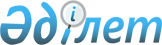 О внесении изменений и дополнений в решение Восточно-Казахстанского областного маслихата от 9 декабря 2016 года № 8/75-VI "Об областном бюджете на 2017-2019 годы"Решение Восточно-Казахстанского областного маслихата от 30 мая 2017 года № 11/119-VI. Зарегистрировано Департаментом юстиции Восточно-Казахстанской области 1 июня 2017 года № 5053
      Примечание РЦПИ.

      В тексте документа сохранена пунктуация и орфография оригинала.
      В соответствии со статьей 108 Бюджетного кодекса Республики Казахстан от 4 декабря 2008 года, подпунктом 1) пункта 1 статьи 6 Закона Республики Казахстан от 23 января 2001 года "О местном государственном управлении и самоуправлении в Республике Казахстан", постановлением Правительства Республики Казахстан от 18 мая 2017 года № 272 "О внесении изменений и дополнений в постановление Правительства Республики Казахстан от 6 декабря 2016 года № 775 "О реализации Закона Республики Казахстан "О республиканском бюджете на 2017-2019 годы", Восточно-Казахстанский областной маслихат РЕШИЛ: 
      1. Внести в решение Восточно-Казахстанского областного маслихата от 9 декабря 2016 года № 8/75-VI "Об областном бюджете на 2017-2019 годы" (зарегистрирован в Реестре государственной регистрации нормативных правовых актов за № 4773, опубликован в Эталонном контрольном банке нормативных правовых актов Республики Казахстан в электронном виде 29 декабря 2016 года, газетах "Рудный Алтай" от 5 января 2017 года № 1, "Дидар" от 5 января 2017 года № 1) следующие изменения и дополнения:
       пункт 1 изложить в следующей редакции:
      "1. Утвердить областной бюджет на 2017-2019 годы согласно приложениям 1, 2 и 3 соответственно, в том числе на 2017 год в следующих объемах:
      1) доходы – 248 115 834,5 тысяч тенге, в том числе:
      налоговые поступления – 30 649 165,7 тысяч тенге;
      неналоговые поступления – 1 557 909,8 тысяч тенге;
      поступления от продажи основного капитала – 0,0 тысяч тенге;
      поступления трансфертов – 215 908 759,0 тысяч тенге;
      2) затраты – 245 863 799,8 тысяч тенге;
      3) чистое бюджетное кредитование – 7 762 680,9 тысяч тенге, в том числе:
      бюджетные кредиты – 13 480 868,7 тысяч тенге;
      погашение бюджетных кредитов – 5 718 187,8 тысяч тенге;
      4) сальдо по операциям с финансовыми активами – 3 156 552,0 тысяч тенге, в том числе:
      приобретение финансовых активов – 3 156 552,0 тысяч тенге;
      поступления от продажи финансовых активов государства – 0,0 тысяч тенге;
      5) дефицит (профицит) бюджета – - 8 667 198,2 тысяч тенге;
      6) финансирование дефицита (использование профицита) бюджета – 8 667 198,2 тысяч тенге.";
       пункт 3 изложить в следующей редакции: 
      "3. Установить:
      на 2017 год нормативы распределения доходов в бюджеты городов и районов по социальному налогу, индивидуальному подоходному налогу с доходов, облагаемых у источника выплаты, городу Усть-Каменогорску 32,8 процентов, Аягозскому району 60,9 процентов; 
      на 2017 год нормативы распределения доходов в бюджеты городов и районов по социальному налогу, индивидуальному подоходному налогу с доходов, облагаемых у источника выплаты, индивидуальному подоходному налогу с доходов, не облагаемых у источника выплаты, индивидуальному подоходному налогу с доходов иностранных граждан, не облагаемых у источника выплаты, в размере 100 процентов."; 
       пункт 11 дополнить подпунктом 4) следующего содержания:
      "4) на развитие индустриальной инфраструктуры."; 
      приложение 1 к указанному решению изложить в следующей редакции согласно приложению к настоящему решению.
      2. Настоящее решение вводится в действие с 1 января 2017 года. Областной бюджет на 2017 год
					© 2012. РГП на ПХВ «Институт законодательства и правовой информации Республики Казахстан» Министерства юстиции Республики Казахстан
				
      Председатель сессии

А. Мухтарханов

      Секретарь Восточно-Казахстанского областного маслихата

В. Головатюк
Приложение 1 к решению 
Восточно-Казахстанского 
областного маслихата 
от 30 мая 2017 года 
№ 11/119-VIПриложение 1 к решению 
Восточно-Казахстанского 
областного маслихата 
от 9 декабря 2016 года 
№ 8/75-VI
Категория
Категория
Категория
Категория
Категория
Всего доходы (тысяч тенге)

Класс
Класс
Класс
Класс
Подкласс 
Подкласс 
Подкласс 
Специфика
Специфика
Наименование 
1

2

3

4

5

6

1. ДОХОДЫ
248 115 834,5

1
Налоговые поступления
30 649 165,7
01
Подоходный налог
13 702 321,7
2
Индивидуальный подоходный налог
13 702 321,7
01
Индивидуальный подоходный налог с доходов, облагаемых у источника выплаты
13 702 321,7
03
Социальный налог
11 281 254,0
1
Социальный налог
11 281 254,0
01
Социальный налог
11 281 254,0
05
Внутренние налоги на товары, работы и услуги
5 665 590,0
3
Поступления за использование природных и других ресурсов
5 665 590,0
03
Плата за пользование водными ресурсами поверхностных источников
196 100,0
04
Плата за лесные пользования
174 045,0
16
Плата за эмиссии в окружающую среду
5 295 445,0
2
Неналоговые поступления
1 557 909,8
01
Доходы от государственной собственности
598 071,1
1
Поступления части чистого дохода государственных предприятий
9 557,0
02
Поступления части чистого дохода коммунальных государственных предприятий
9 557,0
5
Доходы от аренды имущества, находящегося в государственной собственности
105 768,0
04
Доходы от аренды имущества, находящегося в коммунальной собственности области
105 661,0
05
Доходы от аренды жилищ из жилищного фонда, находящегося в коммунальной собственности области
107,0
7
Вознаграждения по кредитам, выданным из государственного бюджета
482 746,1
03
Вознаграждения по бюджетным кредитам, выданным из областного бюджета местным исполнительным органам районов (городов областного значения)
4 461,9
06
Вознаграждения по бюджетным кредитам, выданным из местного бюджета специализированным организациям
478 284,2
04
Штрафы, пени, санкции, взыскания, налагаемые государственными учреждениями, финансируемыми из государственного бюджета, а также содержащимися и финансируемыми из бюджета (сметы расходов) Национального Банка Республики Казахстан 
629 089,7
1
Штрафы, пени, санкции, взыскания, налагаемые государственными учреждениями, финансируемыми из государственного бюджета, а также содержащимися и финансируемыми из бюджета (сметы расходов) Национального Банка Республики Казахстан, за исключением поступлений от организаций нефтяного сектора
629 089,7
05
Административные штрафы, пени, санкции, взыскания, налагаемые государственными учреждениями, финансируемыми из областного бюджета
40 219,2
06
Административные штрафы, пени, санкции, взыскания, налагаемые департаментами внутренних дел областей, города республиканского значения, столицы, их территориальными подразделениями, финансируемыми из местного бюджета
588 641,3
12
Поступления удержаний из заработной платы осужденных к исправительным работам
153,3
14
Прочие штрафы, пени, санкции, взыскания, налагаемые государственными учреждениями, финансируемыми из местного бюджета
75,9
06
Прочие неналоговые поступления 
330 749,0
1
Прочие неналоговые поступления 
330 749,0
09
Другие неналоговые поступления в местный бюджет
15 298,0
14
Отчисления недропользователей на социально-экономическое развитие региона и развитие его инфраструктуры
315 451,0
3
Поступления от продажи основного капитала
0,0
4
Поступления трансфертов 
215 908 759,0
01
Трансферты из нижестоящих органов государственного управления
628 170,0
2
Трансферты из районных (городских) бюджетов
628 170,0
02
Возврат целевых трансфертов
445 586,0
03
Возврат использованных не по целевому назначению целевых трансфертов
11 921,5
016
Возврат сумм неиспользованных (недоиспользованных) целевых трансфертов, выделенных из республиканского бюджета за счет целевого трансферта из Национального фонда Республики Казахстан
170 662,5
02
Трансферты из вышестоящих органов государственного управления
215 280 589,0
1
Трансферты из республиканского бюджета
215 280 589,0
01
Целевые текущие трансферты 
35 572 564,0
02
Целевые трансферты на развитие
25 530 312,0
03
Субвенции
154 177 713,0
Функциональная группа 
Функциональная группа 
Функциональная группа 
Функциональная группа 
Функциональная группа 
Всего затраты (тысяч тенге)

Функциональная подгруппа
Функциональная подгруппа
Функциональная подгруппа
Функциональная подгруппа
Администратратор программ
Администратратор программ
Администратратор программ
Программа
Программа
Наименование

1
2
3
4
5

6

II. ЗАТРАТЫ
245 863 799,8

01
Государственные услуги общего характера
2 470 965,9
1
Представительные, исполнительные и другие органы, выполняющие общие функции государственного управления
1 756 565,3
110
Аппарат маслихата области
57 250,0
001
Услуги по обеспечению деятельности маслихата области
54 750,0
003
Капитальные расходы государственного органа
2 500,0
120
Аппарат акима области
1 459 158,3
001
Услуги по обеспечению деятельности акима области
1 277 980,0
004
Капитальные расходы государственного органа
28 485,0
007
Капитальные расходы подведомственных государственных учреждений и организаций
70 232,3
013
Обеспечение деятельности Ассамблеи народа Казахстана области
82 461,0
282
Ревизионная комиссия области
240 157,0
001
Услуги по обеспечению деятельности ревизионной комиссии области
239 399,0
003
Капитальные расходы государственного органа
758,0
2
Финансовая деятельность
172 431,6
257
Управление финансов области
113 427,1
001
Услуги по реализации государственной политики в области исполнения местного бюджета и управления коммунальной собственностью
110 672,1
013
Капитальные расходы государственного органа
2 755,0
733
Управление по государственным закупкам и коммунальной собственности области
59 004,5
001
Услуги по реализации государственной политики в области управления государственных активов и закупок на местном уровне
50 938,5
003
Капитальные расходы государственного органа
119,0
004
Приватизация, управление коммунальным имуществом, постприватизационная деятельность и регулирование споров, связанных с этим
7 947,0
5
Планирование и статистическая деятельность
262 542,0
258
Управление экономики и бюджетного планирования области
262 542,0
001
Услуги по реализации государственной политики в области формирования и развития экономической политики, системы государственного планирования 
253 023,0
005
Капитальные расходы государственного органа
5 039,0
061
Экспертиза и оценка документации по вопросам бюджетных инвестиций и государственно-частного партнерства, в том числе концессии
4 480,0
9
Прочие государственные услуги общего характера
279 427,0
269
Управление по делам религий области
279 427,0
001
Услуги по реализации государственной политики в сфере религиозной деятельности на местном уровне
208 364,0
005
Изучение и анализ религиозной ситуации в регионе
71 063,0
02
Оборона
299 889,0
1
Военные нужды
72 453,0
296
Управление по мобилизационной подготовке области
72 453,0
003
Мероприятия в рамках исполнения всеобщей воинской обязанности
53 735,0
007
Подготовка территориальной обороны и территориальная оборона областного масштаба
18 718,0
2
Организация работы по чрезвычайным ситуациям
227 436,0
287
Территориальный орган, уполномоченных органов в области чрезвычайных ситуаций природного и техногенного характера, Гражданской обороны, финансируемый из областного бюджета
15 629,0
002
Капитальные расходы территориального органа и подведомственных государственных учреждений
5 094,0
004
Предупреждение и ликвидация чрезвычайных ситуаций областного масштаба
10 535,0
296
Управление по мобилизационной подготовке области
211 807,0
001
Услуги по реализации государственной политики на местном уровне в области мобилизационной подготовки 
44 199,0
005
Мобилизационная подготовка и мобилизация областного масштаба
167 608,0
03
Общественный порядок, безопасность, правовая, судебная, уголовно-исполнительная деятельность
13 867 400,9
1
Правоохранительная деятельность
13 867 400,9
252
Исполнительный орган внутренних дел, финансируемый из областного бюджета
13 800 199,5
001
Услуги по реализации государственной политики в области обеспечения охраны общественного порядка и безопасности на территории области
9 456 458,4
003
Поощрение граждан, участвующих в охране общественного порядка
8 575,0
006
Капитальные расходы государственного органа
3 947 199,1
013
Услуги по размещению лиц, не имеющих определенного места жительства и документов
73 183,0
014
Организация содержания лиц, арестованных в административном порядке
121 956,0
015
Организация содержания служебных животных 
33 209,0
025
Обеспечение охраны общественного порядка во время проведения мероприятий международного значения
128 993,0
032
Капитальные расходы подведомственных государственных учреждений и организаций
30 626,0
288
Управление строительства, архитектуры и градостроительства области
67 201,4
005
Развитие объектов органов внутренних дел
67 201,4
04
Образование
29 507 342,8
1
Дошкольное воспитание и обучение
69 780,6
288
Управление строительства, архитектуры и градостроительства области
69 780,6
011
Строительство и реконструкция объектов дошкольного воспитания и обучения
69 780,6
2
Начальное, основное среднее и общее среднее образование
11 370 887,2
261
Управление образования области
4 144 150,0
003
Общеобразовательное обучение по специальным образовательным учебным программам
2 301 902,0
006
Общеобразовательное обучение одаренных детей в специализированных организациях образования
1 685 989,0
056
Целевые текущие трансферты бюджетам районов (городов областного значения) на доплату учителям, прошедшим стажировку по языковым курсам и на доплату учителям за замещение на период обучения основного сотрудника
156 259,0
285
Управление физической культуры и спорта области
2 632 584,8
006
Дополнительное образование для детей и юношества по спорту
2 136 954,2
007
Общеобразовательное обучение одаренных в спорте детей в специализированных организациях образования
495 630,6
288
Управление строительства, архитектуры и градостроительства области
4 594 152,4
012
Строительство и реконструкция объектов начального, основного среднего и общего среднего образования
4 594 152,4
4
Техническое и профессиональное, послесреднее образование
10 290 348,6
253
Управление здравоохранения области
458 981,0
043
Подготовка специалистов в организациях технического и профессионального, послесреднего образования
458 981,0
261
Управление образования области
9 831 367,6
024
Подготовка специалистов в организациях технического и профессионального образования
9 831 367,6
5
Переподготовка и повышение квалификации специалистов
1 616 613,0
253
Управление здравоохранения области
1 233 072,0
003
Повышение квалификации и переподготовка кадров
1 233 072,0
261
Управление образования области
383 541,0
052
Повышение квалификации, подготовка и переподготовка кадров в рамках Программы развития продуктивной занятости и массового предпринимательства
383 541,0
9
Прочие услуги в области образования
6 159 713,4
261
Управление образования области
6 159 713,4
001
Услуги по реализации государственной политики на местном уровне в области образования 
115 820,0
005
Приобретение и доставка учебников, учебно-методических комплексов для областных государственных учреждений образования
95 253,8
007
Проведение школьных олимпиад, внешкольных мероприятий и конкурсов областного масштаба
565 453,0
011
Обследование психического здоровья детей и подростков и оказание психолого-медико-педагогической консультативной помощи населению
133 312,0
012
Реабилитация и социальная адаптация детей и подростков с проблемами в развитии
205 167,0
013
Капитальные расходы государственного органа
3 870,0
029
Методическая работа
638 884,0
067
Капитальные расходы подведомственных государственных учреждений и организаций
650 839,4
113
Целевые текущие трансферты из местных бюджетов
3 751 114,2
05
Здравоохранение
37 629 003,2
1
Больницы широкого профиля
297 481,0
253
Управление здравоохранения области
297 481,0
004
Оказание стационарной и стационарозамещающей медицинской помощи субъектами здравоохранения по направлению специалистов первичной медико-санитарной помощи и медицинских организаций, за исключением оказываемой за счет средств республиканского бюджета
297 481,0
2
Охрана здоровья населения
3 129 361,5
253
Управление здравоохранения области
1 806 408,0
005
Производство крови, ее компонентов и препаратов для местных организаций здравоохранения 
1 226 869,0
006
Услуги по охране материнства и детства
429 261,0
007
Пропаганда здорового образа жизни
150 278,0
288
Управление строительства, архитектуры и градостроительства области
1 322 953,5
038
Строительство и реконструкция объектов здравоохранения
1 322 953,5
3
Специализированная медицинская помощь
14 827 858,0
253
Управление здравоохранения области
14 827 858,0
009
Оказание медицинской помощи лицам, страдающим туберкулезом, инфекционными заболеваниями, психическими расстройствами и расстройствами поведения, в том числе связанные с употреблением психоактивных веществ
8 197 214,0
019
Обеспечение больных туберкулезом противотуберкулезными препаратами
821 504,0
020
Обеспечение больных диабетом противодиабетическими препаратами
1 547 542,0
021
Обеспечение онкогематологических больных химиопрепаратами
411 893,0
022
Обеспечение лекарственными средствами больных с хронической почечной недостаточностью, аутоиммунными, орфанными заболеваниями, иммунодефицитными состояниями, а также больных после трансплантации органов
980 605,0
026
Обеспечение факторами свертывания крови больных гемофилией
646 466,0
027
Централизованный закуп и хранение вакцин и других медицинских иммунобиологических препаратов для проведения иммунопрофилактики населения
2 176 521,0
036
Обеспечение тромболитическими препаратами больных с острым инфарктом миокарда
46 113,0
4
Поликлиники
4 502 145,0
253
Управление здравоохранения области
4 502 145,0
014
Обеспечение лекарственными средствами и специализированными продуктами детского и лечебного питания отдельных категорий населения на амбулаторном уровне
4 051 480,0
038
Проведение скрининговых исследований в рамках гарантированного объема бесплатной медицинской помощи
450 665,0
5
Другие виды медицинской помощи
4 288 127,0
253
Управление здравоохранения области
4 288 127,0
011
Оказание скорой медицинской помощи и санитарная авиация, за исключением оказываемой за счет средств республиканского бюджета
4 221 480,0
029
Областные базы спецмедснабжения
66 647,0
9
Прочие услуги в области здравоохранения
10 584 030,7
253
Управление здравоохранения области
10 583 627,7
001
Услуги по реализации государственной политики на местном уровне в области здравоохранения
352 832,7
008
Реализация мероприятий по профилактике и борьбе со СПИД в Республике Казахстан
1 057 806,0
013
Проведение патологоанатомического вскрытия
187 833,0
016
Обеспечение граждан бесплатным или льготным проездом за пределы населенного пункта на лечение
57 837,0
018
Информационно-аналитические услуги в области здравоохранения
81 940,0
030
Капитальные расходы государственных органов здравоохранения 
11 186,0
033
Капитальные расходы медицинских организаций здравоохранения
8 834 193,0
288
Управление строительства, архитектуры и градостроительства области
403,0
083
Строительство врачебных амбулаторий и фельдшерско-акушерских пунктов, расположенных в сельских населенных пунктах в рамках Программы развития продуктивной занятости и массового предпринимательства
403,0
06
Социальная помощь и социальное обеспечение
10 998 109,0
1
Социальное обеспечение
6 018 592,3
256
Управление координации занятости и социальных программ области
4 636 319,4
002
Предоставление специальных социальных услуг для престарелых и инвалидов в медико-социальных учреждениях (организациях) общего типа, в центрах оказания специальных социальных услуг, в центрах социального обслуживания
1 438 907,4
012
Предоставление специальных социальных услуг для детей-инвалидов в государственных медико-социальных учреждениях (организациях) для детей с нарушениями функций опорно-двигательного аппарата, в центрах оказания специальных социальных услуг, в центрах социального обслуживания
236 333,0
013
Предоставление специальных социальных услуг для инвалидов с психоневрологическими заболеваниями, в психоневрологических медико-социальных учреждениях (организациях), в центрах оказания специальных социальных услуг, в центрах социального обслуживания
1 705 385,0
014
Предоставление специальных социальных услуг для престарелых, инвалидов, в том числе детей-инвалидов, в реабилитационных центрах
519 789,0
015
Предоставление специальных социальных услуг для детей-инвалидов с психоневрологическими патологиями в детских психоневрологических медико-социальных учреждениях (организациях), в центрах оказания специальных социальных услуг, в центрах социального обслуживания
347 073,0
047
Целевые текущие трансферты бюджетам районов (городов областного значения) на внедрение обусловленной денежной помощи по проекту "Өрлеу"
388 832,0
261
Управление образования области
1 374 474,0
015
Социальное обеспечение сирот, детей, оставшихся без попечения родителей
1 205 794,0
037
Социальная реабилитация
168 680,0
288
Управление строительства, архитектуры и градостроительства области
7 798,9
039
Строительство и реконструкция объектов социального обеспечения
7 798,9
2
Социальная помощь
492 324,1
256
Управление координации занятости и социальных программ области
492 324,1
003
Социальная поддержка инвалидов
492 324,1
9
Прочие услуги в области социальной помощи и социального обеспечения
4 487 192,6
256
Управление координации занятости и социальных программ области
4 380 744,6
001
Услуги по реализации государственной политики на местном уровне в области обеспечения занятости и реализации социальных программ для населения
158 141,6
007
Капитальные расходы государственного органа
8 303,0
017
Целевые текущие трансферты бюджетам районов (городов областного значения) на введение стандартов оказания специальных социальных услуг
2 596,0
018
Размещение государственного социального заказа в неправительственных организациях
188 787,0
019
Реализация текущих мероприятий, направленных на развитие рынка труда, в рамках Программы развития продуктивной занятости и массового предпринимательства 
4 528,0
037
Целевые текущие трансферты бюджетам районов (городов областного значения) на реализацию мероприятий, направленных на развитие рынка труда, в рамках Программы развития продуктивной занятости и массового предпринимательства 
1 863 569,0
045
Целевые текущие трансферты бюджетам районов (городов областного значения) на реализацию Плана мероприятий по обеспечению прав и улучшению качества жизни инвалидов в Республике Казахстан на 2012 – 2018 годы
500 210,0
053
Услуги по замене и настройке речевых процессоров к кохлеарным имплантам
80 373,0
067
Капитальные расходы подведомственных государственных учреждений и организаций
262 804,0
113
Целевые текущие трансферты из местных бюджетов
1 311 433,0
263
Управление внутренней политики области
12 515,0
077
Реализация Плана мероприятий по обеспечению прав и улучшению качества жизни инвалидов в Республике Казахстан на 2012 – 2018 годы
12 515,0
298 
Управление государственной инспекции труда области
93 933,0
001
Услуги по реализации государственной политики в области регулирования трудовых отношений на местном уровне
93 933,0
07
Жилищно-коммунальное хозяйство
25 833 534,2
1
Жилищное хозяйство
14 813 175,5
251
Управление земельных отношений области
31 423,0
011
Целевые текущие трансферты бюджетам районов (городов областного значения) на изъятие земельных участков для государственных нужд
31 423,0
279
Управление энергетики и жилищно-коммунального хозяйства области
13 000,0
026
Проведение энергетического аудита многоквартирных жилых домов
13 000,0
288
Управление строительства, архитектуры и градостроительства области
14 768 752,5
014
Целевые трансферты на развитие бюджетам районов (городов областного значения) на проектирование и (или) строительство, реконструкцию жилья коммунального жилищного фонда
5 781 882,9
034
Целевые трансферты на развитие бюджетам районов (городов областного значения) на проектирование, развитие и (или) обустройство инженерно-коммуникационной инфраструктуры
8 279 549,0
072
Целевые трансферты на развитие бюджетам районов (городов областного значения) на строительство служебного жилища, развитие инженерно-коммуникационной инфраструктуры и строительство, достройку общежитий для молодежи в рамках Программы развития продуктивной занятости и массового предпринимательства
707 320,6
2
Коммунальное хозяйство
11 020 358,7
279
Управление энергетики и жилищно-коммунального хозяйства области
11 020 358,7
001
Услуги по реализации государственной политики на местном уровне в области энергетики и жилищно-коммунального хозяйства
112 667,0
005
Капитальные расходы государственного органа
14 016,0
010
Целевые трансферты на развитие бюджетам районов (городов областного значения) на развитие системы водоснабжения и водоотведения
2 506 093,0
030
Целевые трансферты на развитие бюджетам районов (городов областного значения) на развитие системы водоснабжения и водоотведения в сельских населенных пунктах
5 953 703,9
032
Субсидирование стоимости услуг по подаче питьевой воды из особо важных групповых и локальных систем водоснабжения, являющихся безальтернативными источниками питьевого водоснабжения 
296 350,0
113
Целевые текущие трансферты из местных бюджетов
1 630 536,8
114
Целевые трансферты на развитие из местных бюджетов
506 992,0
08
Культура, спорт, туризм и информационное пространство
10 417 740,6
1
Деятельность в области культуры
2 740 144,1
273
Управление культуры, архивов и документации области
2 735 935,0
005
Поддержка культурно-досуговой работы
344 453,0
007
Обеспечение сохранности историко-культурного наследия и доступа к ним
1 263 509,0
008
Поддержка театрального и музыкального искусства
1 127 973,0
288
Управление строительства, архитектуры и градостроительства области
4 209,1
027
Развитие объектов культуры
4 209,1
2
Спорт
5 404 721,5
285
Управление физической культуры и спорта области
5 398 928,5
001
Услуги по реализации государственной политики на местном уровне в сфере физической культуры и спорта
40 566,0
002
Проведение спортивных соревнований на областном уровне
105 999,0
003
Подготовка и участие членов областных сборных команд по различным видам спорта на республиканских и международных спортивных соревнованиях
4 197 402,7
005
Капитальные расходы государственного органа
740 689,0
032
Капитальные расходы подведомственных государственных учреждений и организаций
186 693,8
113
Целевые текущие трансферты из местных бюджетов
127 578,0
288
Управление строительства, архитектуры и градостроительства области
5 793,0
024
Развитие объектов спорта 
5 793,0
3
Информационное пространство
1 575 093,0
263
Управление внутренней политики области
593 787,0
007
Услуги по проведению государственной информационной политики 
593 787,0
264
Управление по развитию языков области
123 796,0
001
Услуги по реализации государственной политики на местном уровне в области развития языков
46 517,0
002
Развитие государственного языка и других языков народа Казахстана
76 469,0
003
Капитальные расходы государственного органа
810,0
273
Управление культуры, архивов и документации области
857 510,0
009
Обеспечение функционирования областных библиотек
394 554,0
010
Обеспечение сохранности архивного фонда
462 956,0
9
Прочие услуги по организации культуры, спорта, туризма и информационного пространства
697 782,0
263
Управление внутренней политики области
462 449,0
001
Услуги по реализации государственной внутренней политики на местном уровне 
345 430,0
003
Реализация мероприятий в сфере молодежной политики
113 149,0
005
Капитальные расходы государственного органа
3 870,0
273
Управление культуры, архивов и документации области
126 196,0
001
Услуги по реализации государственной политики на местном уровне в области культуры и управления архивным делом
62 246,0
032
Капитальные расходы подведомственных государственных учреждений и организаций
63 950,0
286
Управление туризма и внешних связей области
109 137,0
001
Услуги по реализации государственной политики на местном уровне в сфере туризма и внешних связей
45 340,0
003
Капитальные расходы государственного органа
886,0
004
Регулирование туристской деятельности 
62 911,0
09
Топливно-энергетический комплекс и недропользование
1 499 205,0
1
Топливо и энергетика
1 499 205,0
254
Управление природных ресурсов и регулирования природопользования области
580 804,0
081
Организация и проведение поисково-разведочных работ на подземные воды для хозяйственно-питьевого водоснабжения населенных пунктов
580 804,0
279
Управление энергетики и жилищно-коммунального хозяйства области
918 401,0
007
Развитие теплоэнергетической системы
3 901,0
011
Целевые трансферты на развитие бюджетам районов (городов областного значения) на развитие теплоэнергетической системы
914 500,0
10
Сельское, водное, лесное, рыбное хозяйство, особо охраняемые природные территории, охрана окружающей среды и животного мира, земельные отношения
22 037 992,8
1
Сельское хозяйство
19 398 732,0
255
Управление сельского хозяйства области
18 363 273,0
001
Услуги по реализации государственной политики на местном уровне в сфере сельского хозяйства
138 055,0
002
Поддержка семеноводства 
703 917,0
003
Капитальные расходы государственного органа
6 100,0
014
Субсидирование стоимости услуг по доставке воды сельскохозяйственным товаропроизводителям
156 332,0
019
Услуги по распространению и внедрению инновационного опыта
39 000,0
020
Субсидирование повышения урожайности и качества продукции растениеводства, удешевление стоимости горюче-смазочных материалов и других товарно-материальных ценностей, необходимых для проведения весенне-полевых и уборочных работ, путем субсидирования производства приоритетных культур 
380 000,0
029
Мероприятия по борьбе с вредными организмами сельскохозяйственных культур
10 644,0
041
Удешевление сельхозтоваропроизводителям стоимости гербицидов, биоагентов (энтомофагов) и биопрепаратов, предназначенных для обработки сельскохозяйственных культур в целях защиты растений
1 000 000,0
045
Определение сортовых и посевных качеств семенного и посадочного материала
33 245,0
046
Государственный учет и регистрация тракторов, прицепов к ним, самоходных сельскохозяйственных, мелиоративных и дорожно-строительных машин и механизмов
3 343,0
047
Субсидирование стоимости удобрений (за исключением органических)
1 490 455,0
050
Возмещение части расходов, понесенных субъектом агропромышленного комплекса, при инвестиционных вложениях
5 191 390,0
053
Субсидирование развития племенного животноводства, повышение продуктивности и качества продукции животноводства
7 426 260,0
054
Субсидирование заготовительным организациям в сфере агропромышленного комплекса суммы налога на добавленную стоимость, уплаченного в бюджет, в пределах исчисленного налога на добавленную стоимость
95 938,0
055
Субсидирование процентной ставки по кредитным и лизинговым обязательствам в рамках направления по финансовому оздоровлению субъектов агропромышленного комплекса
60 888,0
056
Субсидирование ставок вознаграждения при кредитовании, а также лизинге на приобретение сельскохозяйственных животных, техники и технологического оборудования
1 052 201,0
057
Субсидирование затрат перерабатывающих предприятий на закуп сельскохозяйственной продукции для производства продуктов ее глубокой переработки в сфере животноводства
314 790,0
059
Субсидирование затрат ревизионных союзов сельскохозяйственных кооперативов на проведение внутреннего аудита сельскохозяйственных кооперативов
10 620,0
060
Частичное гарантирование по микрокредитам в рамках Программы развития продуктивной занятости и массового предпринимательства
218 018,0
061
Субсидирование операционных затрат микрофинансовых организаций в рамках Программы развития продуктивной занятости и массового предпринимательства
32 077,0
719
Управление ветеринарии области
1 035 459,0
001
Услуги по реализации государственной политики на местном уровне в сфере ветеринарии 
53 309,0
003
Капитальные расходы государственного органа
300,0
028
Услуги по транспортировке ветеринарных препаратов до пункта временного хранения
17 920,0
030
Централизованный закуп ветеринарных препаратов по профилактике и диагностике энзоотических болезней животных, услуг по их профилактике и диагностике, организация их хранения и транспортировки (доставки) местным исполнительным органам районов (городов областного значения)
174 114,0
031
Централизованный закуп изделий и атрибутов ветеринарного назначения для проведения идентификации сельскохозяйственных животных, ветеринарного паспорта на животное и их транспортировка (доставка) местным исполнительным органам районов (городов областного значения)
317 181,0
113
Целевые текущие трансферты из местных бюджетов
472 635,0
2
Водное хозяйство
156 771,5
254
Управление природных ресурсов и регулирования природопользования области
156 771,5
002
Установление водоохранных зон и полос водных объектов
10 200,0
003
Обеспечение функционирования водохозяйственных сооружений, находящихся в коммунальной собственности
146 571,5
3
Лесное хозяйство
1 623 661,0
254
Управление природных ресурсов и регулирования природопользования области
1 623 661,0
005
Охрана, защита, воспроизводство лесов и лесоразведение
1 599 705,0
006
Охрана животного мира
23 956,0
5
Охрана окружающей среды
750 210,3
254
Управление природных ресурсов и регулирования природопользования области
750 210,3
001
Услуги по реализации государственной политики в сфере охраны окружающей среды на местном уровне
121 790,0
008
Мероприятия по охране окружающей среды
191 000,0
013
Капитальные расходы государственного органа
1 598,0
032
Капитальные расходы подведомственных государственных учреждений и организаций
360 821,5
113
Целевые текущие трансферты из местных бюджетов
75 000,8
6
Земельные отношения
108 618,0
251
Управление земельных отношений области
49 403,0
001
Услуги по реализации государственной политики в области регулирования земельных отношений на территории области
37 251,0
010
Капитальные расходы государственного органа
12 152,0
725
Управление по контролю за использованием и охраной земель области
59 215,0
001
Услуги по реализации государственной политики на местном уровне в сфере контроля за использованием и охраной земель
59 215,0
11
Промышленность, архитектурная, градостроительная и строительная деятельность
605 470,0
2
Архитектурная, градостроительная и строительная деятельность
605 470,0
288
Управление строительства, архитектуры и градостроительства области
561 924,0
001
Услуги по реализации государственной политики в области строительства, архитектуры и градостроительства на местном уровне
111 800,0
003
Капитальные расходы государственного органа
3 950,0
113
Целевые текущие трансферты из местных бюджетов
91 719,0
114
Целевые трансферты на развитие из местных бюджетов
354 455,0
724
Управление государственного архитектурно-строительного контроля области
43 546,0
001
Услуги по реализации государственной политики на местном уровне в сфере государственного архитектурно-строительного контроля
43 546,0
12
Транспорт и коммуникации
24 297 333,3
1
Автомобильный транспорт
21 634 640,2
268
Управление пассажирского транспорта и автомобильных дорог области
21 634 640,2
002
Развитие транспортной инфраструктуры
13 534 594,2
003
Обеспечение функционирования автомобильных дорог
1 700 000,0
007
Целевые трансферты на развитие бюджетам районов (городов областного значения) на развитие транспортной инфраструктуры
3 750 718,0
025
Капитальный и средний ремонт автомобильных дорог областного значения и улиц населенных пунктов
2 649 328,0
4
Воздушный транспорт
182 170,0
268
Управление пассажирского транспорта и автомобильных дорог области
182 170,0
004
Субсидирование регулярных внутренних авиаперевозок по решению местных исполнительных органов
182 170,0
9
Прочие услуги в сфере транспорта и коммуникаций
2 480 523,1
268
Управление пассажирского транспорта и автомобильных дорог области
2 480 523,1
001
Услуги по реализации государственной политики на местном уровне в области транспорта и коммуникаций 
112 464,3
005
Субсидирование пассажирских перевозок по социально значимым межрайонным (междугородним) сообщениям
323 569,0
113
Целевые текущие трансферты из местных бюджетов
2 044 489,8
13
Прочие
10 052 988,2
3
Поддержка предпринимательской деятельности и защита конкуренции
4 923 590,9
266
Управление предпринимательства и индустриально-инновационного развития области
1 359 777,0
005
Поддержка частного предпринимательства в рамках Единой программы поддержки и развития бизнеса "Дорожная карта бизнеса 2020"
22 000,0
010
Субсидирование процентной ставки по кредитам в рамках Единой программы поддержки и развития бизнеса "Дорожная карта бизнеса 2020"
1 077 099,0
011
Частичное гарантирование кредитов малому и среднему бизнесу в рамках Единой программы поддержки и развития бизнеса "Дорожная карта бизнеса 2020"
143 000,0
027
Частичное гарантирование по микрокредитам в рамках Программы развития продуктивной занятости и массового предпринимательства
117 678,0
279
Управление энергетики и жилищно-коммунального хозяйства области
3 563 813,9
024
Развитие индустриальной инфраструктуры в рамках Единой программы поддержки и развития бизнеса "Дорожная карта бизнеса 2020"
3 563 813,9
9
Прочие
5 129 397,3
257
Управление финансов области
686 450,0
012
Резерв местного исполнительного органа области 
686 450,0
258
Управление экономики и бюджетного планирования области
593 507,6
003
Разработка или корректировка, а также проведение необходимых экспертиз технико-экономических обоснований местных бюджетных инвестиционных проектов и конкурсных документаций проектов государственно-частного партнерства, концессионных проектов, консультативное сопровождение проектов государственно-частного партнерства и концессионных проектов
593 507,6
261
Управление образования области
1 425 903,0
096
Выполнение государственных обязательств по проектам государственно-частного партнерства
1 425 903,0
266
Управление предпринимательства и индустриально-инновационного развития области
90 652,0
001
Услуги по реализации государственной политики на местном уровне в области развития предпринимательства и индустриально-инновационной деятельности 
89 452,0
003
Капитальные расходы государственного органа
1 200,0
279
Управление энергетики и жилищно-коммунального хозяйства области
2 332 884,7
035
Целевые трансферты на развитие бюджетам районов (городов областного значения) на развитие инженерной инфраструктуры в рамках Программы развития регионов до 2020 года
1 815 712,3
037
Развитие инженерной инфраструктуры в рамках Программы развития регионов до 2020 года
196 154,4
084
Целевые трансферты на развитие бюджетам районов (городов областного значения) на реализацию бюджетных инвестиционных проектов в моногородах
321 018,0
14
Обслуживание долга
19 816,3
1
Обслуживание долга
19 816,3
257
Управление финансов области
19 816,3
004
Обслуживание долга местных исполнительных органов 
1 994,0
016
Обслуживание долга местных исполнительных органов по выплате вознаграждений и иных платежей по займам из республиканского бюджета
17 822,3
15
Трансферты
56 327 008,6
1
Трансферты
56 327 008,6
257
Управление финансов области
56 327 008,6
007
Субвенции
55 200 796,0
011
Возврат неиспользованных (недоиспользованных) целевых трансфертов
932 791,8
017
Возврат, использованных не по целевому назначению целевых трансфертов
11 921,5
053
Возврат сумм неиспользованных (недоиспользованных) целевых трансфертов, выделенных из республиканского бюджета за счет целевого трансферта из Национального фонда Республики Казахстан
181 499,3
 III. Чистое бюджетное кредитование 
7 762 680,9
 Бюджетные кредиты
13 480 868,7
06
Социальная помощь и социальное обеспечение
686 452,0
9
Прочие услуги в области социальной помощи и социального обеспечения
686 452,0
266
Управление предпринимательства и индустриально-инновационного развития области
686 452,0
006
Предоставление бюджетных кредитов для содействия развитию предпринимательства в рамках Программы развития продуктивной занятости и массового предпринимательства
686 452,0
07
Жилищно-коммунальное хозяйство
8 685 365,7
1
Жилищное хозяйство
8 685 365,7
279
Управление энергетики и жилищно-коммунального хозяйства области
5 776 835,0
046
Кредитование бюджетов районов (городов областного значения) на реконструкцию и строительство систем тепло-, водоснабжения и водоотведения
5 776 835,0
288
Управление строительства, архитектуры и градостроительства области
2 908 530,7
009
Кредитование бюджетов районов (городов областного значения) на проектирование и (или) строительство жилья
2 908 530,7
10
Сельское, водное, лесное, рыбное хозяйство, особо охраняемые природные территории, охрана окружающей среды и животного мира, земельные отношения
2 914 857,0
1
Сельское хозяйство
2 914 857,0
255
Управление сельского хозяйства области
2 081 000,0
037
Предоставление бюджетных кредитов для содействия развитию предпринимательства в рамках Программы развития продуктивной занятости и массового предпринимательства
2 081 000,0
258
Управление экономики и бюджетного планирования области
833 857,0
007
Бюджетные кредиты местным исполнительным органам для реализации мер социальной поддержки специалистов 
833 857,0
13
Прочие
1 194 194,0
3
Поддержка предпринимательской деятельности и защита конкуренции
1 194 194,0
266
Управление предпринимательства и индустриально-инновационного развития области
1 194 194,0
007
Кредитование АО "Фонд развития предпринимательства "Даму" на реализацию государственной инвестиционной политики
900 000,0
069
Кредитование на содействие развитию предпринимательства в областных центрах и моногородах
294 194,0
5
Погашение бюджетных кредитов
5 718 187,8
01
Погашение бюджетных кредитов
5 718 187,8
1
Погашение бюджетных кредитов, выданных из государственного бюджета
5 026 097,2
03
Погашение бюджетных кредитов, выданных из областного бюджета местным исполнительным органам районов (городов областного значения)
3 058 148,2
06
Погашение бюджетных кредитов, выданных из местного бюджета специализированным организациям
1 967 949,0
2
Возврат сумм бюджетных кредитов
692 090,6
02
Возврат неиспользованных бюджетных кредитов, выданных из местного бюджета
550 000,0
04
Возврат из бюджетов районов (городов областного значения) неиспользованных бюджетных кредитов, выданных из областного бюджета
142 090,6
IV. Сальдо по операциям с финансовыми активами 
3 156 552,0
Приобретение финансовых активов
3 156 552,0
13
Прочие
3 156 552,0
9
Прочие
3 156 552,0
266
Управление предпринимательства и индустриально-инновационного развития области
3 156 552,0
065
Формирование или увеличение уставного капитала юридических лиц
3 156 552,0
6
Поступления от продажи финансовых активов государства
0,0
V. Дефицит (профицит) бюджета
-8 667 198,2
VI. Финансирование дефицита (использование профицита) бюджета
8 667 198,2
7
Поступления займов
10 848 298,7
01
Внутренние государственные займы
10 848 298,7
1
Государственные эмиссионные ценные бумаги
1 862 412,7
2
Договоры займа 
8 985 886,0
16
Погашение займов
3 073 120,6
1
Погашение займов
3 073 120,6
257
Управление финансов области
3 073 120,6
015
Погашение долга местного исполнительного органа перед вышестоящим бюджетом
2 381 030,0
018
Возврат неиспользованных бюджетных кредитов, выданных из республиканского бюджета
692 090,6
8
Используемые остатки бюджетных средств
892 020,1
01
Остатки бюджетных средств
892 020,1
1
Свободные остатки бюджетных средств
892 020,1
Свободные остатки бюджетных средств
892 020,1